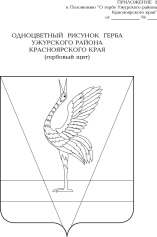 АДМИНИСТРАЦИЯ УЖУРСКОГО РАЙОНАКРАСНОЯРСКОГО КРАЯПОСТАНОВЛЕНИЕ11.12.2020                                         г. Ужур                                                  № 829О внесении изменений в постановление администрации Ужурского района от 30.12.2013 № 1244 «Об утверждении Положения о рабочей группе по рассмотрению заявок субъектов малого и среднего предпринимательства, осуществляющих деятельность на территории Ужурского района, претендующих на получение поддержки в форме предоставления субсидий за счет бюджетных средств» В соответствии с постановлением администрации Ужурского района  от 03.11.2016 № 635 «Об утверждении муниципальной программы «Развитие инвестиционной деятельности субъектов малого и среднего предпринимательства на территории Ужурского района», в связи с кадровыми изменениями в администрации Ужурского района, руководствуясь Уставом Ужурского района, ПОСТАНОВЛЯЮ:1. Приложение № 2 к постановлению администрации Ужурского района от 30.12.2013 № 1244 «Об утверждении Положения о рабочей группе по рассмотрению заявок субъектов малого и среднего предпринимательства, осуществляющих деятельность на территории Ужурского района, претендующих на получение поддержки в форме предоставления субсидий за счет бюджетных средств» (далее - Постановление) читать в новой редакции согласно приложению.2. Постановление вступает в силу в день, следующий за днем его официального опубликования в специальном выпуске газеты «Сибирский хлебороб».Глава района                                                                                      К.Н. ЗарецкийПриложение к постановлению администрации Ужурского районаот 11.12.2020 № 829Состав рабочей группыпо рассмотрению заявок субъектов малого и среднего предпринимательства, осуществляющих деятельность на территории Ужурского района, претендующих на получение поддержки в форме предоставления субсидий за счет бюджетных средствЗарецкий                           Константин Николаевич                    - глава района, председатель рабочей группыКазанцевЮрий Петрович- первый заместитель главы по сельскому хозяйству и оперативному управлению, заместитель председателя рабочей группыМарьясова Галина Георгиевна- ведущий специалист отдела экономики и прогнозирования администрации района,секретарь рабочей группыЧлены рабочей группы:КостяеваТатьяна Викторовна- начальник отдела экономики и прогнозирования администрации районаВинтерНаталья Артуровна    - руководитель финансового управления администрации районаПоймановаГалина Владимировна- главный специалист по правовым вопросам общего отдела администрации районаБондаренкоНаталья Геннадьевна       - заведующий отделом бухгалтерского учета администрации района